
С 15 марта для посещения Турции вступают в силу новые правила. Каждый пассажир обязан за 72 часа до прилета в страну зарегистрироваться на сайте и заполнить онлайн форму анкеты. К форме присваивается индивидуальный QR-код. Кроме того, после заведение данных в систему, туристам будет также присвоен HES-код, который нужен для перемещения на общественном транспорте, для входа на рынки и ТЦ. Данную форму можно сохранить с сайта на телефон или планшет в электронном виде или распечатать для предъявления в аэропорту вылета.Важно! В случае отсутствия заполненной формы анкеты пассажиру будет отказано в посадке на рейс. Также данная анкета не отменяет необходимость наличия ПЦР-теста.https://register.health.gov.tr/ Можно выбрать язык «русский»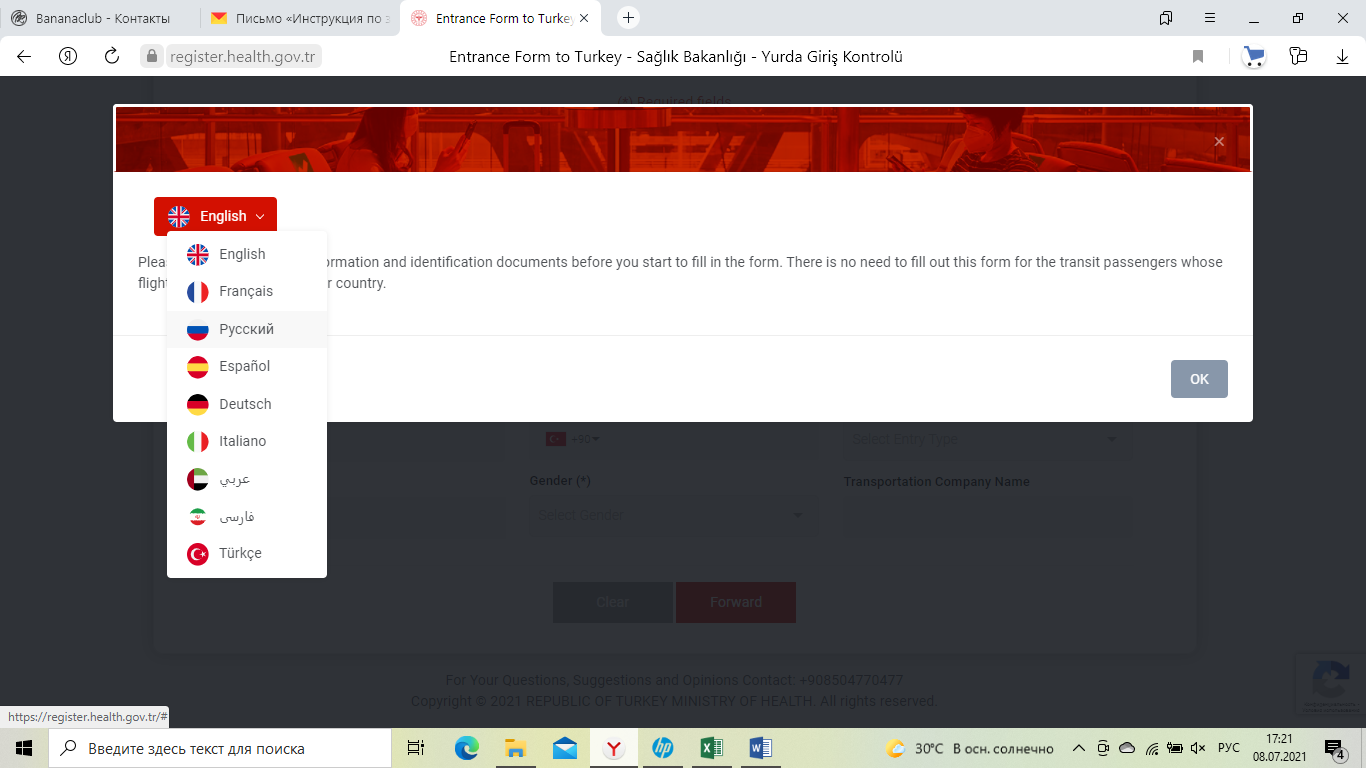 ШАГ 2

Для быстроты поиска можно начинать набирать russ… и далее выбирать из списка
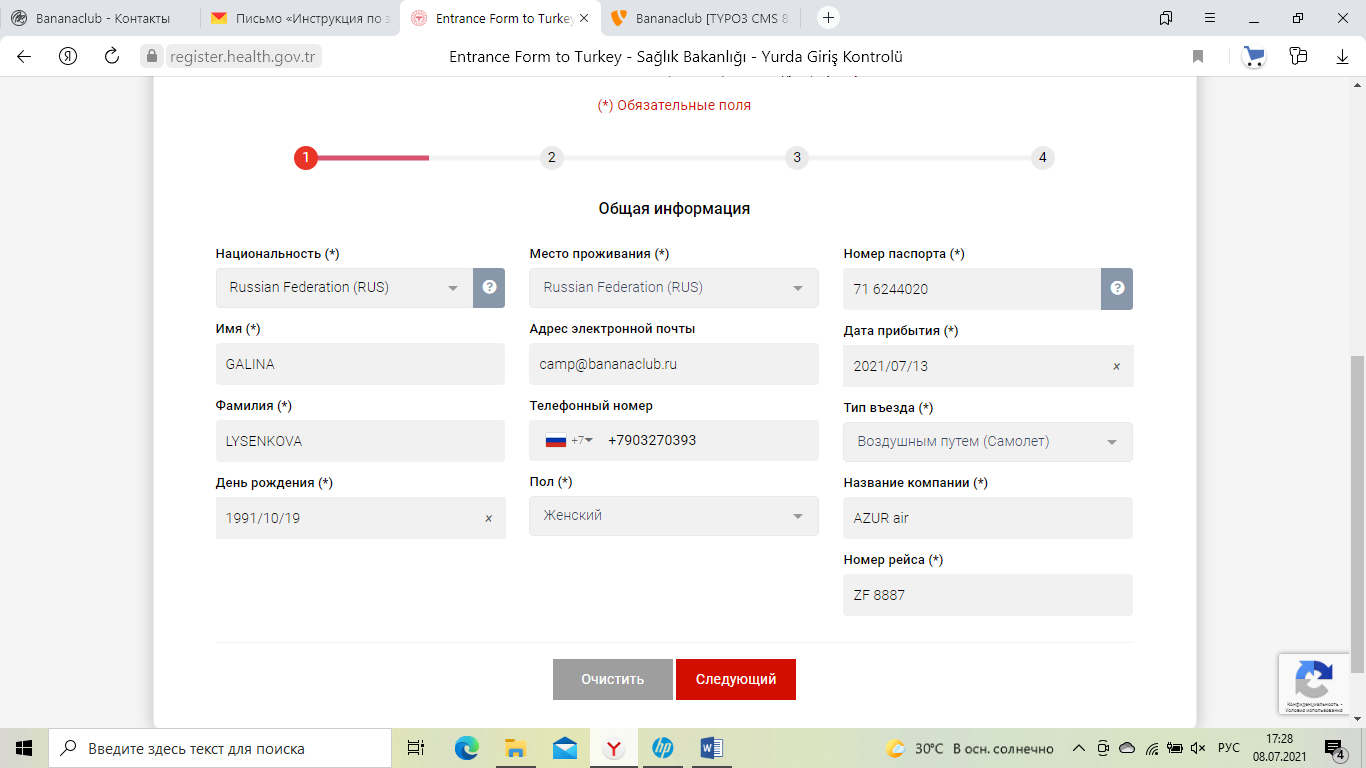 ШАГ 3Адрес отеля:
Cumhuriyet Mah.Ahmet Tokuş Bulv. Banana Beach Otel Aprt. No:100 Alanya

Телефонный номер
+90 242 514 11 11

Нажать: Добавить адрес, потом «следующий» 


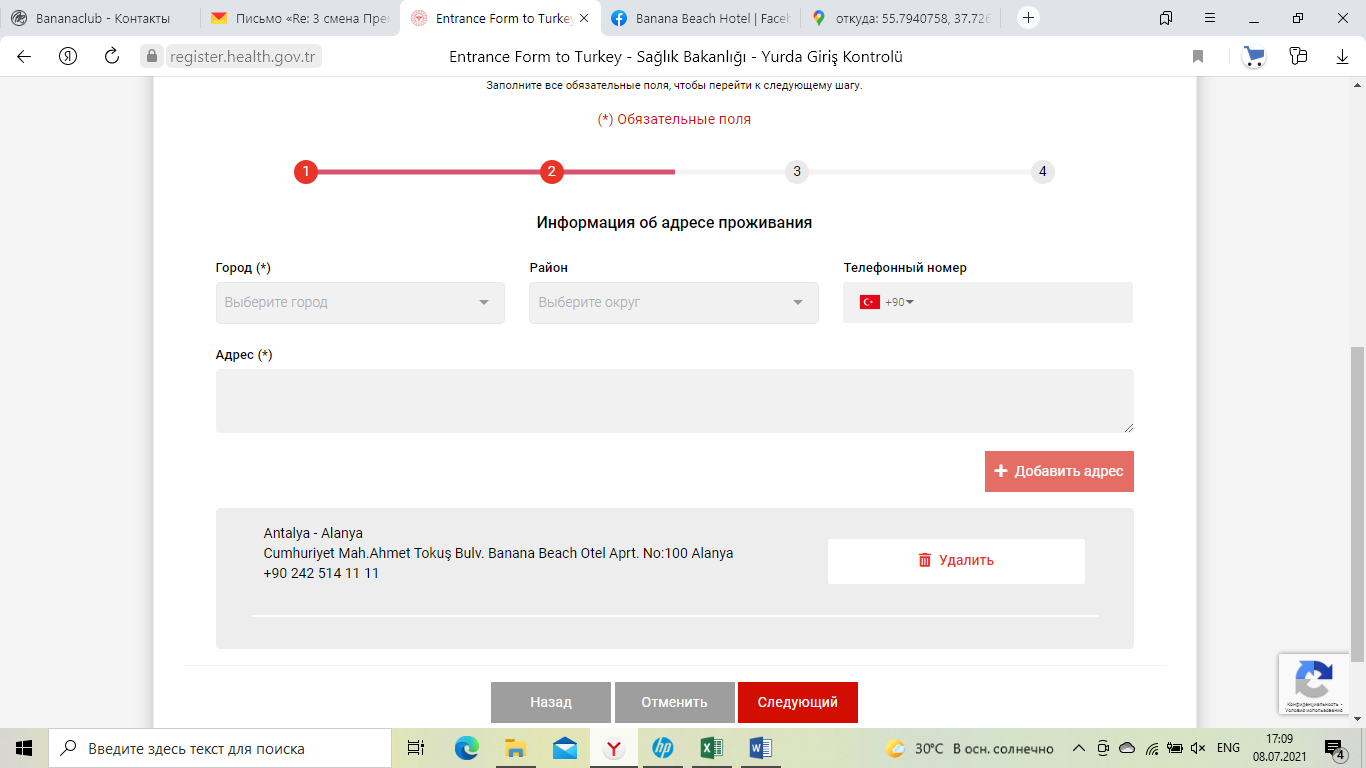 4 ШАГ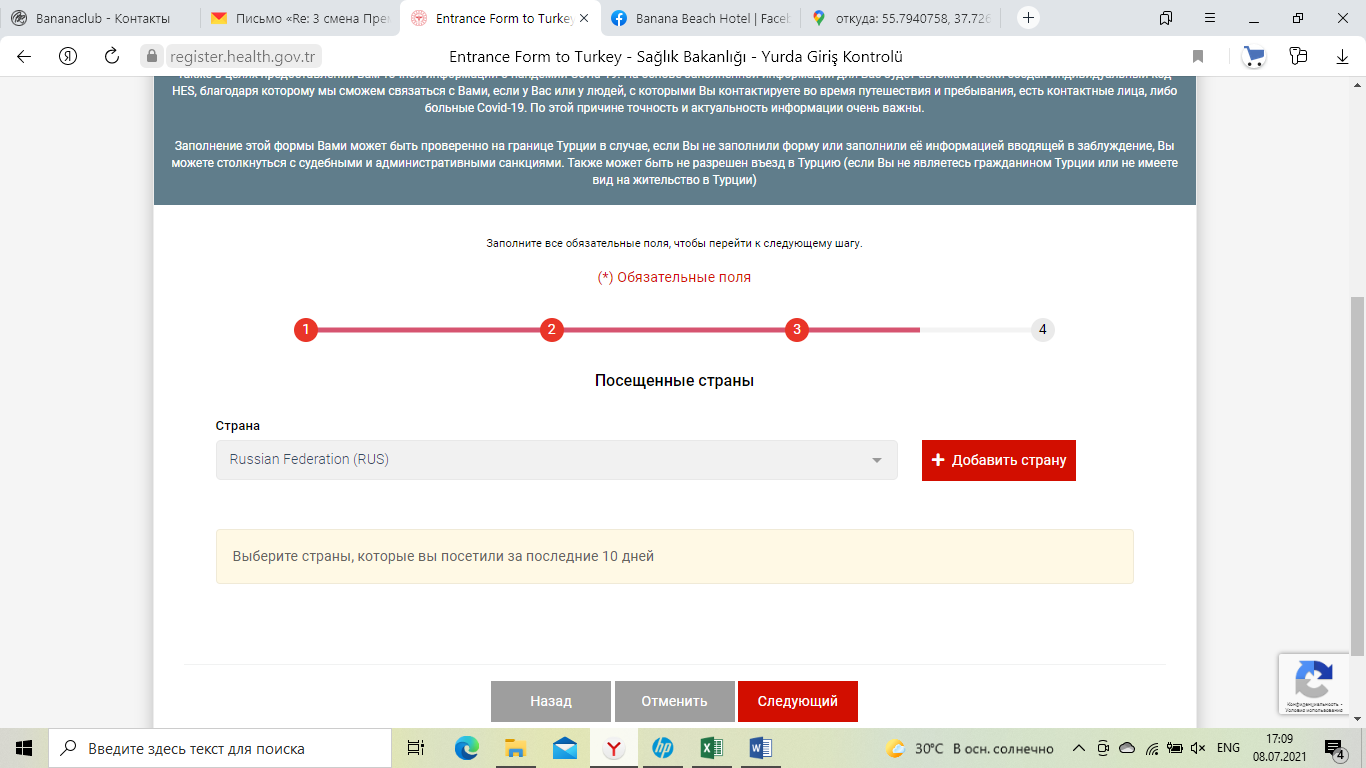 ШАГ 5

Итоговая страница, нажать «сохранить».

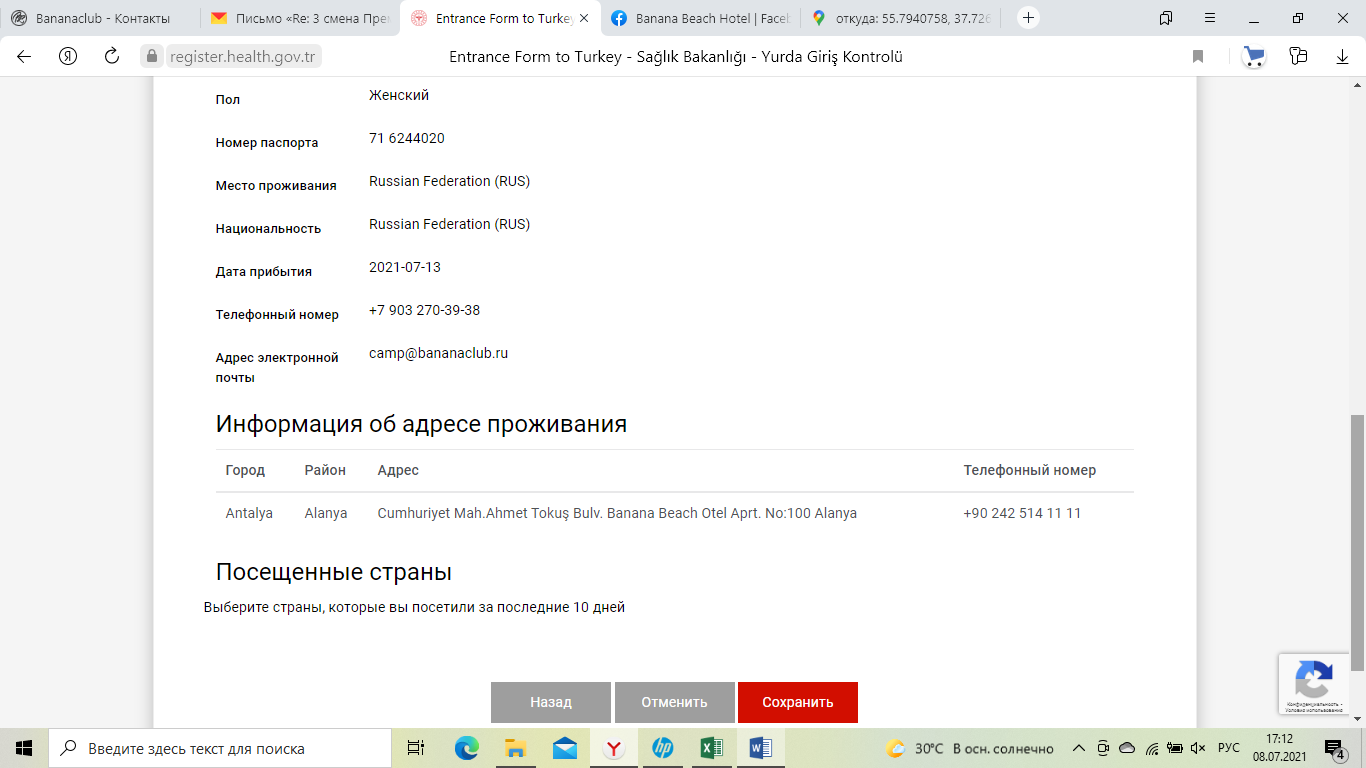 